Информация о работе отдела ЗАГС за 9 месяцев 2021 года.          В рамках осуществления  федеральных полномочий по государственной регистрации актов гражданского состояния за 9 месяцев 2021 года в районе зарегистрировано  759 актов гражданского состояния  (699 - в 2020 году), в том числе рождений  235, за аналогичный период прошлого года - 219.  Из числа родившихся детей  118(51%)  составили мальчики, 117(49%) – девочки,  в трёх семьях зарегистрированы «двойни».  Популярными именами оказались среди мальчиков – Тимофей, Александр, Иван,  девочек – Мария, Дарья, Ева.  В то же время родители называют своих малышей старинными именами - Гордей, Григорий, Марфа, Аглая  и  необычными  - Леон, Вилен, Мира и Малика.           В 52 семьях (22%) родились первенцы, второй ребёнок - в 68 семьях (29% ), третий – в 82 семьях (35%), четвёртый – в 18, в 13 семьях – пятый ребёнок, в двух семьях – шестой.          В отношении 46 малышей установлено отцовство (2020г. - 47).          За отчётный период текущего года отделом зарегистрировано 279  актов о смерти (2020 год – 268). Из общего числа умерших, мужчины составили - 153(55%), женщины - 126(45%). Из количества составленных актов о смерти,  80 мужчин (29%)  умерли в трудоспособном возрасте. Смерть 144 женщин (52%) зарегистрирована в возрасте свыше 70 лет. Отношение числа родившихся к числу умерших составило 84% ( 82% - в 2020 году).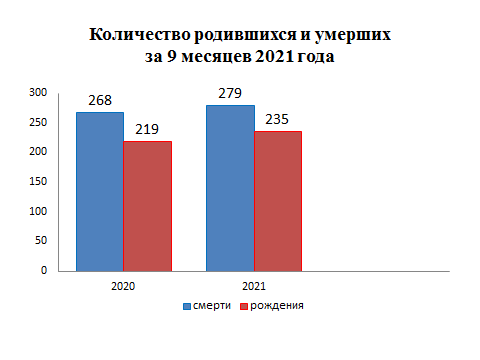          За 9 месяцев 2021 года составлено 107 (2020г. - 90)  актов  о заключении брака.           В отчётном периоде составлено 78 актов о расторжении брака (в 2020г.-68), из них 69(88%) - по решению суда. Процент разводимости к заключённым бракам составил 73% (в 2020г. – 75,5%).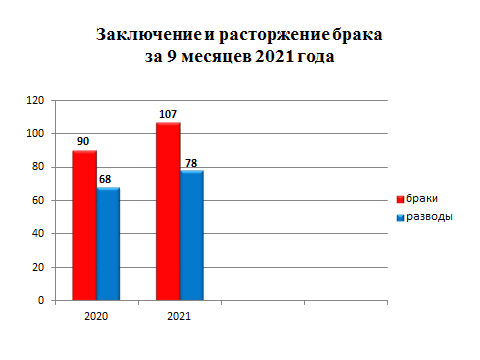          Отделом исполнено 633 социально-правовых запроса,  принято от граждан 37 заявлений  о внесении исправлений, 12 – о перемене ФИО,  выдано 220 повторных свидетельств и 639 справок о регистрации актов гражданского состояния.Начальник отдела ЗАГС                                                      Л.В.Коровина